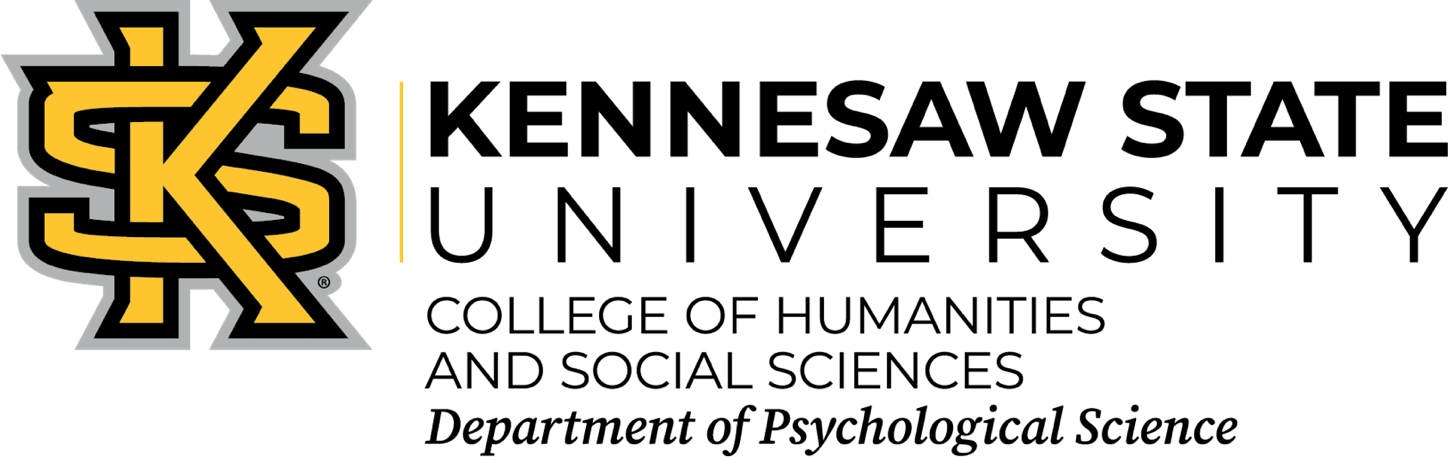 Fall 2020 *Virtual* Psychology Lab HoursMonday: 9:00am – 5:00pmTuesday: 9:00am – 11:30am; 2:30pm – 6:00pmWednesday: 9:00am – 3:00pmThursday: 2:30pm – 6:00pmFriday: 10:00am – 4:00pmTo protect the health and safety of all, appointments are required for any in-person visits to the Psychology Lab (SO 4026). Appointments are reserved only for questions that cannot be answered via email, phone, or virtual meeting. Interested students may reach out to the Psychology Lab Coordinator, Nicole Wilcox (nserpico@kennesaw.edu) to learn more about this service.